VIEW MY PAGE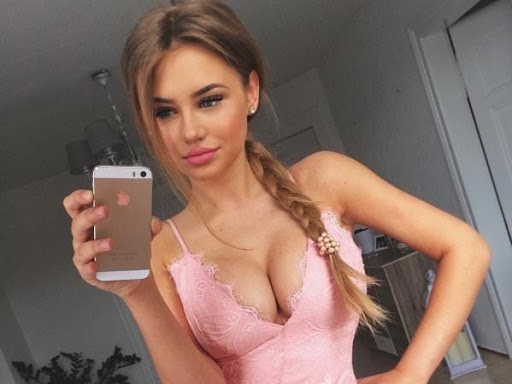 unsubscribe